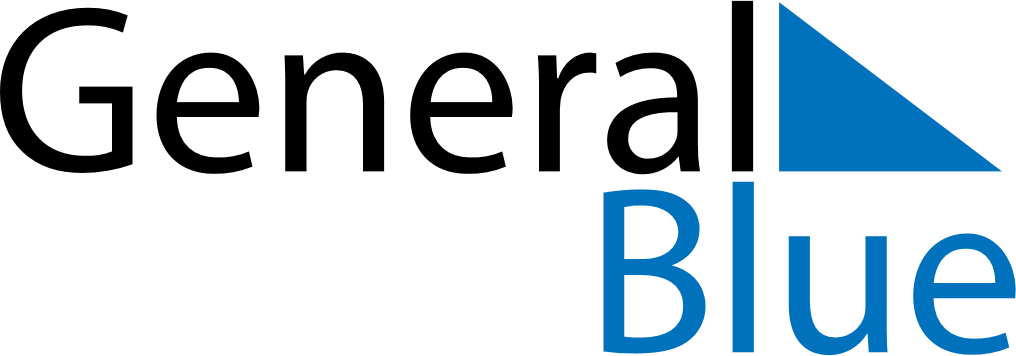 Quarter 3 of 2024BotswanaQuarter 3 of 2024BotswanaQuarter 3 of 2024BotswanaQuarter 3 of 2024BotswanaQuarter 3 of 2024BotswanaJuly 2024July 2024July 2024July 2024July 2024July 2024July 2024SUNMONTUEWEDTHUFRISAT12345678910111213141516171819202122232425262728293031August 2024August 2024August 2024August 2024August 2024August 2024August 2024SUNMONTUEWEDTHUFRISAT12345678910111213141516171819202122232425262728293031September 2024September 2024September 2024September 2024September 2024September 2024September 2024SUNMONTUEWEDTHUFRISAT123456789101112131415161718192021222324252627282930Jul 1: Sir Seretse Khama DayJul 15: President’s DayJul 16: President’s Day HolidaySep 30: Botswana Day